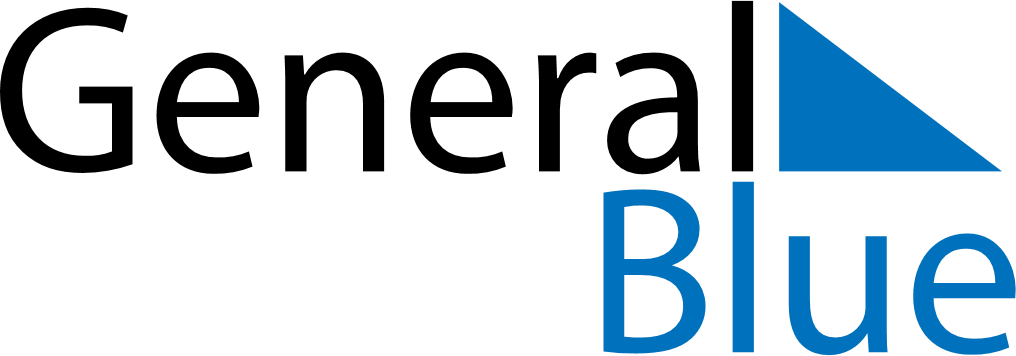 June 2028June 2028June 2028June 2028GibraltarGibraltarGibraltarSundayMondayTuesdayWednesdayThursdayFridayFridaySaturday122345678991011121314151616171819202122232324Father’s DayQueen’s Birthday25262728293030